2023年部门预算目   录第一部分  部门概况 一、主要职能二、机构设置三、部门预算部门构成第二部分  部门预算表一、收支总表二、收入总表三、支出总表四、财政拨款收支总表五、一般公共预算支出表六、一般公共预算基本支出表七、一般公共预算“三公”经费支出表八、政府性基金预算支出表第三部分  部门预算情况说明第四部分  名词解释第一部分　部门概况一、主要职能（一）贯彻执行党和国家教育方针政策和法律法规，拟定教育改革与发展规划、年度计划，并组织实施。（二）坚持立德树人，保证学校正确的办学方向，会同有关部门负责教育的统筹规划和协调管理，执行学校的设置标准，实施教育基础项目建设；指导学校教育改革，规范学校办学行为；负责教育基本信息的统计、分析和发布。（三）负责推进义务教育均衡发展和促进教育公平；负责学前、小学、中学教育教学工作；执行基础教育教学基本要求和教学基本文件，全面实施素质教育。（四）统筹管理与协调职业教育、特殊教育、民办教育和成人教育工作；负责以就业为导向的职业教育的发展与改革，执行职业教育专业目录、教学指导文件和教学评估标准。（五）负责教育督导工作；负责组织、指导中等及以下教育工作的督导检查和评估验收工作；负责基础教育发展水平、质量的监测工作。（六）负责少数民族教育工作，协调民族教育的援助工作。（七)负责中小学党建、思想政治、维护稳定、民族团结进步工作、加强社会主义核心价值观体系教育；负责学校的组织建设、党员队伍建设、党风廉政建设、干部队伍建设、团队建设、工会建设；负责学校的德育、体育卫生与艺术教育、法制教育、国防教育工作。（八）负责提出学校的设置、更名、撤销与调整建议。（九）负责教育系统人才队伍建设，拟定全县教师队伍建设规划并组织实施，组织教师教育系列专业技术职务的评审、教师培训、交流支教，指导师德师风建设。（十）负责教育经费的统筹管理，参与拟定教育经费筹措、教育拨款、教育基建投资的计划，监督教育经费的管理使用，完善政府购买教育服务体制。（十一）负责师生资助工作、教育援助和教育贷款。（十二）负责教育系统的对外交流与合作，负责合作办学工作。（十三）组织实施语言文字工作规划，执行汉语和少数民族语言文字规范和标准，并监督检查；负责推广普通话工作和普通话师资培训工作。（十四）负责、指导学生和学校安全工作。（十五）承办县政府交办的其它事项。二、机构设置2023年度预算编制范围一级预算单位1个。内设局长1人，副局长5人，下设局办公室、党办、财务室、招生办、项目办、教研室、督导室、人事科、法安办、教育科、信息科、德育科、教育工会等。三、部门预算单位构成纳入湟源县教育局2023年部门预算编制范围的二级预算单位包括：第二部分  部门预算表（注：此表为空表）第三部分  部门预算情况说明一、关于湟源县教育局2023年部门收支预算情况的总体说明按照综合预算的原则，湟源县教育局所有收入和支出均纳入部门预算管理。收入包括：一般公共预算拨款收入39688.50万元，政府性基金预算拨款收入15.00万元，上年结转3495.28万元；支出包括：教育支出31050.42万元，社会保障和就业支出6530.29万元，卫生健康支出3351.12万元，住房保障支出2251.95万元，其他支出15.00万元。湟源县教育局2023年收支总预算43198.78万元。二、关于湟源县教育局2023年部门收入预算情况说明湟源县教育局2023年收入预算43198.78万元，其中：上年结转3495.28万元，占8.09%；一般公共预算拨款收入39688.50万元，占91.87%；政府性基金预算拨款收入15.00万元，占0.03%。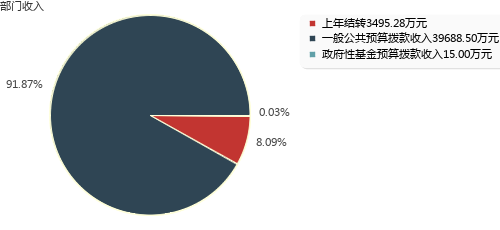 三、关于湟源县教育局2023年部门支出预算情况说明湟源县教育局2023年支出预算43198.78万元，其中：基本支出32749.35万元，占75.81%；项目支出10449.43万元，占24.19%。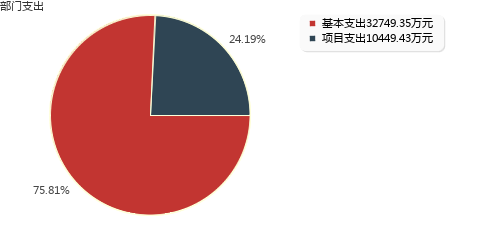 四、关于湟源县教育局2023年财政拨款收支预算情况的总体说明湟源县教育局2023年财政拨款收支总预算43198.78万元，比上年增加4060.31万元，主要是学校基建项目增加。收入包括：一般公共预算拨款收入39688.50万元，上年结转3495.28万元；政府性基金预算拨款收入15.00万元，上年结转0.00万元。支出包括： 教育支出31050.42万元， 社会保障和就业支出6530.29万元， 卫生健康支出3351.12万元， 住房保障支出2251.95万元， 其他支出15.00万元。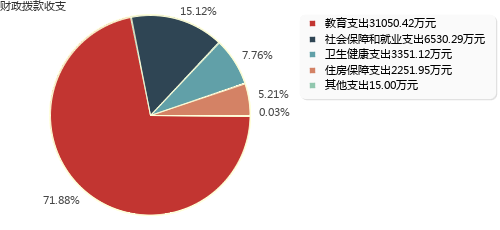 五、关于湟源县教育局2023年一般公共预算当年拨款情况说明（一）一般公共预算当年拨款规模变化情况。湟源县教育局2023年一般公共预算当年拨款39688.50万元,比上年增加2764.31万元，主要是学校基建项目增加。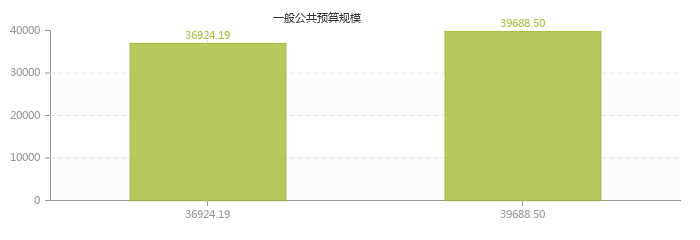 （二）一般公共预算当年拨款结构情况。教育支出27555.14万元，占69.43%；社会保障和就业支出6530.29万元，占16.45%；卫生健康支出3351.12万元，占8.44%；住房保障支出2251.95万元，占5.67%。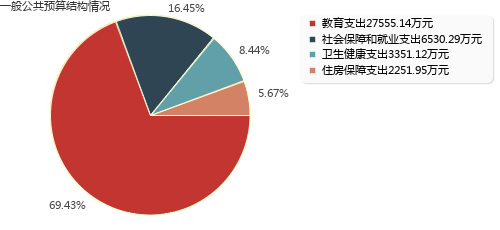 （三）一般公共预算当年拨款具体使用情况。1、教育支出（类）教育管理事务（款）行政运行（项）2023年预算数为93.06万元，比上年增加15.05万元，增长19.29%。主要是调入公务员1人，相应工资增加。2、教育支出（类）教育管理事务（款）其他教育管理事务支出（项）2023年预算数为610.02万元，比上年减少48.41万元，下降7.35%。主要是事业人员退休2人，调出4人。3、教育支出（类）普通教育（款）学前教育（项）2023年预算数为1114.34万元，比上年增加188.11万元，增长20.31%。主要是幼儿教师工资调整增加，五险一金参保。4、教育支出（类）普通教育（款）小学教育（项）2023年预算数为8421.06万元，比上年增加419.93万元，增长5.25%。主要是基建项目增加。5、教育支出（类）普通教育（款）初中教育（项）2023年预算数为7038.82万元，比上年增加272.20万元，增长4.02%。主要是基建项目增加。6、教育支出（类）普通教育（款）高中教育（项）2023年预算数为3796.93万元，比上年增加40.49万元，增长1.08%。主要是人员工资增长。7、教育支出（类）普通教育（款）其他普通教育支出（项）2023年预算数为4674.92万元，比上年增加534.71万元，增长12.92%。主要是基建项目增加。8、教育支出（类）职业教育（款）初等职业教育（项）2023年预算数为464.18万元，比上年增加64.37万元，增长16.10%。主要是人员增加，工资增加。9、教育支出（类）职业教育（款）中等职业教育（项）2023年预算数为1141.80万元，比上年增加167.50万元，增长17.19%。主要是专项建设项目资金增加。10、教育支出（类）教育费附加安排的支出（款）其他教育费附加安排的支出（项）2023年预算数为200.00万元，比上年增加100.00万元，增长100.00%。主要是学校维修、设备购置增加。11、社会保障和就业支出（类）行政事业单位养老支出（款）机关事业单位基本养老保险缴费支出（项）2023年预算数为2509.91万元，比上年增加276.30万元，增长12.37%。主要是退休人员、工资增长，相应统筹外工资增加。12、社会保障和就业支出（类）行政事业单位养老支出（款）机关事业单位职业年金缴费支出（项）2023年预算数为1233.03万元，比上年增加118.68万元，增长10.65%。主要是因工资调整增加，相应缴费基数增加，养老支出增加。13、社会保障和就业支出（类）行政事业单位养老支出（款）其他行政事业单位养老支出（项）2023年预算数为2644.57万元，比上年增加107.45万元，增长4.24%。主要是缴费基数增加，相应遗属生活补助养老支出增加。14、社会保障和就业支出（类）其他社会保障和就业支出（款）其他社会保障和就业支出（项）2023年预算数为142.78万元，比上年增加28.63万元，增长25.08%。主要是工伤保险缴费基数增加，相应本年预算增加。15、卫生健康支出（类）行政事业单位医疗（款）行政单位医疗（项）2023年预算数为53.00万元，比上年减少1.77万元，下降3.23%。主要是人员减少，相应预算减少。16、卫生健康支出（类）行政事业单位医疗（款）事业单位医疗（项）2023年预算数为1998.17万元，比上年增加159.89万元，增长8.70%。主要是医疗保险缴费基数增加，相应本年预算增加。17、卫生健康支出（类）行政事业单位医疗（款）公务员医疗补助（项）2023年预算数为1299.95万元，比上年减少5.11万元，下降0.39%。主要是人员减少，相应预算减少。18、住房保障支出（类）住房改革支出（款）住房公积金（项）2023年预算数为2251.95万元，比上年增加326.30万元，增长16.94%。主要是缴费基数增加，相应本年预算增加。六、关于湟源县教育局2023年一般公共预算基本支出情况说明湟源县教育局2023年一般公共预算基本支出32749.35万元，其中：人员经费32322.42万元，主要包括：基本工资6343.14万元、津贴补贴5996.81万元、奖金27.35万元、绩效工资7804.94万元、机关事业单位基本养老保险缴费2509.91万元、职业年金缴费1233.03万元、职工基本医疗保险缴费1048.68万元、公务员医疗补助缴费1299.95万元、其他社会保障缴费142.78万元、住房公积金2251.95万元、其他工资福利支出16.82万元、退休费2564.83万元、生活补助79.74万元、医疗费补助1002.49万元；公用经费426.93万元，主要包括：办公费4.07万元、水费0.74万元、电费0.74万元、邮电费2.96万元、取暖费3.70万元、差旅费3.33万元、公务接待费1.11万元、工会经费400.25万元、公务用车运行维护费1.00万元、其他交通费用4.48万元、其他商品和服务支出4.55万元。七、关于湟源县教育局2023年一般公共预算“三公”经费预算情况说明湟源县教育局2023年一般公共预算“三公”经费预算数为2.11万元，比上年减少0.12万元，其中：因公出国（境）费0.00万元，增加0.00万元；公务用车购置及运行费1.00万元，增加0.00万元；公务接待费1.11万元，减少0.12万元。2023年“三公”经费预算比上年减少主要是上年因疫情公务接待费减少，本年预算按上年支出数预算。八、关于湟源县教育局2023年政府性基金预算支出情况的说明湟源县教育局2023年没有使用政府性基金预算拨款安排的支出。九、其他重要事项的情况说明（一）机关运行经费安排情况。2023年湟源县教育局机关运行经费财政拨款预算426.93万元，比上年预算增加54.5万元，增长14.63%。主要是工会经费增加。（二）政府采购安排情况。2023年湟源县教育局各单位政府采购预算总额868.3万元，其中：政府采购货物预算868.3元、政府采购工程预算0万元、政府采购服务预算0万元。（三）国有资产占有使用情况。截至2023年2月底，湟源县教育局所属各预算单位共有车辆11辆，其中，省级领导干部用车0辆、厅级领导干部用车0辆、一般公务用车0辆、一般执法执勤用车0辆、特种专业技术用车0辆、其他用车11辆。单价50万元以上通用设备0台（套），单价100万元以上专用设备0台（套）。（四）绩效目标设置情况。2023年湟源县教育局预算均实行绩效目标管理，涉及项目126个，预算金额6954.14万元。湟源县教育局（本级）湟源县城关第一小学湟源县城关第二小学湟源县城关第三小学湟源县城关回族小学青海省湟源县第一中学湟源县第二中学湟源县高级中学湟源县职业技术学校湟源县幼儿园湟源县青少年活动中心湟源县东峡乡中心学校湟源县波航向中心学校湟源县和平乡中心学校湟源县日月藏族乡中心学校湟源县大华镇中心学校湟源县寺寨乡中心学校湟源县巴燕乡中心学校湟源县申中乡中心学校第四部分  名词解释一、收入类（一）财政拨款收入：指本级财政当年拨付的资金，包括一般公共预算拨款收入和政府性基金预算拨款收入。其中：一般公共预算拨款收入包括财政部门经费拨款、专项收入、行政事业性收费收入、罚没收入、国有资源（资产）有偿使用收入和其他收入。（二）上年结转和结余：指以前年度支出预算因客观条件变化未执行完毕、结转到本年度按有关规定继续使用的资金，既包括财政拨款结转和结余，也包括事业收入、经营收入、其他收入的结转和结余。二、支出类（一）基本支出：指为保障机构正常运转、完成日常工作任务而发生的人员支出和公用支出。（二）项目支出：指在基本支出之外为完成特定行政任务和事业发展目标所发生的支出。（三）一般公共预算“三公”经费支出：指一般公共预算安排的因公出国（境）费、公务用车购置及运行费和公务接待费支出。其中，因公出国（境）费是指部门工作人员因公务出国（境）的往返机票费、住宿费、伙食费、培训费等支出；公务用车购置及运行费是指部门购置公务用车支出及公务用车使用过程中发生的租用费、燃料费、过路过桥费、保险费等支出；公务接待费支出是指部门按规定开支的各类公务接待（含外宾接待）支出。（四）机关运行经费：为保障行政部门（含参照公务员法管理的事业部门）运行用于购买货物和服务的各项资金，包括办公及印刷费、邮电费、差旅费、会议费、福利费、日常维修费、专用材料及一般设备购置费、办公用房水电费、办公用房取暖费、办公用房物业管理费、公务用车运行维护费以及其他费用。三、支出科目类（一）教育支出（类）教育管理事务（款）行政运行（项）：反映行政单位（包括实行公务员管理的事业单位）的基本支出。（二）教育支出（类）教育管理事务（款）其他教育管理事务支出（项）：反映除上述项目以外其他用于教育管理事务方面的支出。（三）教育支出（类）普通教育（款）学前教育（项）：反映各部门举办的学前教育支出。政府各部门对社会组织等举办的幼儿园的资助，如捐赠、补贴等，也在本科目中的反映。（四）教育支出（类）普通教育（款）小学教育（项）：反映各部门举办的小学教育支出。政府各部门对社会组织等举办的小学的资助，如捐赠、补贴等，也在本科目中的反映。（五）教育支出（类）普通教育（款）初中教育（项）：反映各部门举办的初中教育支出。政府各部门对社会组织等举办的初中的资助，如捐赠、补贴等，也在本科目中的反映。（六）教育支出（类）普通教育（款）高中教育（项）：反映各部门举办的普通高中教育支出。政府各部门对社会组织等举办的普通高中的资助，如捐赠、补贴等，也在本科目中的反映。（七）教育支出（类）普通教育（款）其他普通教育支出（项）：反映除上述项目以外其他用于普通教育方面的支出。（八）教育支出（类）职业教育（款）初等职业教育（项）：反映各部门举办的初等职业教育支出。政府各部门对社会组织等举办的初等职业学校的资助，如捐赠、补贴等，也在本科目中反映。（九）教育支出（类）职业教育（款）中等职业教育（项）：反映各部门（不含人力资源社会保障部门）举办的中等职业教育支出。政府各部门对社会组织等举办的中等职业学校的资助，如捐赠、补贴等，也在本科目中反映。（十）教育支出（类）教育费附加安排的支出（款）其他教育费附加安排的支出（项）：反映除上述项目以外的教育费附加支出。（十一）社会保障和就业支出（类）行政事业单位养老支出（款）机关事业单位基本养老保险缴费支出（项）：反映机关事业单位实施养老保险制度由单位缴纳的基本养老保险费支出。（十二）社会保障和就业支出（类）行政事业单位养老支出（款）机关事业单位职业年金缴费支出（项）：反映机关事业单位实施养老保险制度由单位实际缴纳的职业年金支出。（十三）社会保障和就业支出（类）行政事业单位养老支出（款）其他行政事业单位养老支出（项）：反映除上述项目以外其他用于行政事业单位养老方面的支出。(十四）社会保障和就业支出（类）其他社会保障和就业支出（款）其他社会保障和就业支出（项）：反映除上述项目以外其他用于社会保障和就业方面的支出。(十五)卫生健康支出（类）行政事业单位医疗（款）行政单位医疗（项）：反映财政部门安排的行政单位（包括实行公务员管理的事业单位，下同）基本医疗保险缴费经费、未参加医疗保险的行政单位的公费医疗经费，按国家规定享受离休人员、红军老战士待遇人员的医疗经费。(十六)卫生健康支出（类）行政事业单位医疗（款）事业单位医疗（项）：反映财政部门安排的事业单位基本医疗保险缴费经费，未参加医疗保险的事业单位的公费医疗经费，按国家规定享受离休人员待遇的医疗经费。(十七)卫生健康支出（类）行政事业单位医疗（款）公务员医疗补助（项）：反映财政部门安排的公务员医疗补助经费。(十八)住房保障支出（类）住房改革支出（款）住房公积金（项）：反映行政事业单位按人力资源和社会保障部、财政部规定的基本工资和津贴补贴以及规定比例为职工缴纳的住房公积金。四、部门专业类名词无。湟源县教育局序号部门名称1湟源县第一中学2湟源县第二中学3湟源县高级中学4湟源县职业技术学校5湟源县城关第一小学6湟源县城关第二小学7湟源县城关第三小学8湟源县城关回族小学9湟源县东峡乡中心学校10湟源县和平乡中心学校11湟源县日月乡中心学校12湟源县波航乡中心学校13湟源县大华镇中心学校14湟源县寺寨乡中心学校15湟源县巴燕乡中心学校16湟源县随州乡中心学校17湟源县幼儿园18湟源县青少年活动中心部门公开表1部门公开表1部门公开表1部门公开表1收支总表收支总表收支总表收支总表单位：万元单位：万元单位：万元单位：万元收     入收     入支     出支     出项     目预算数项目（按功能分类）预算数一、一般公共预算拨款收入39688.50一、一般公共服务支出二、政府性基金预算拨款收入15.00二、外交支出三、国有资本经营预算拨款收入三、国防支出四、财政专户管理资金收入四、公共安全支出五、事业收入五、教育支出31050.42六、上级补助收入六、科学技术支出七、附属单位上缴收入七、文化旅游体育与传媒支出八、事业单位经营收入八、社会保障和就业支出6530.29九、其他收入九、社会保险基金支出十、卫生健康支出3351.12十一、节能环保支出十二、城乡社区支出十三、农林水支出十四、交通运输支出十五、资源勘探工业信息等支出十六、商业服务业等支出十七、金融支出十八、援助其他地区支出十九、自然资源海洋气象等支出二十、住房保障支出2251.95二十一、粮油物资储备支出二十二、国有资本经营预算支出二十三、灾害防治及应急管理支出二十四、预备费二十五、其他支出15.00二十六、转移性支出二十七、债务还本支出二十八、债务付息支出二十九、债务发行费用支出三十、抗疫特别国债安排的支出三十一、往来性支出本年收入合计39703.50本年支出合计43198.78上年结转3495.28结转下年收入总计43198.78支出总计43198.78部门公开表2部门公开表2部门公开表2部门公开表2部门公开表2部门公开表2部门公开表2部门公开表2部门公开表2部门公开表2部门公开表2部门公开表2收入总表收入总表收入总表收入总表收入总表收入总表收入总表收入总表收入总表收入总表收入总表收入总表单位：万元单位：万元单位：万元单位：万元单位：万元单位：万元单位：万元单位：万元单位：万元单位：万元单位：万元单位：万元预算部门合计上年结转一般公共预算拨款收入政府性基金预算拨款收入国有资本经营预算拨款收入财政专户管理资金收入事业收入上级补助收入附属部门上缴收入事业部门经营收入其他收入43198.783495.2839688.5015.00湟源县教育局43198.783495.2839688.5015.00湟源县教育局（本级）3884.14776.593107.55湟源县城关第一小学1711.882.011709.87湟源县城关第二小学1558.532.281556.26湟源县城关第三小学2320.912.012318.90湟源县城关回族小学528.191.00527.19青海省湟源县第一中学3954.233.003951.23湟源县第二中学2163.122.742160.38湟源县高级中学5848.14546.055302.09湟源县职业技术学校2023.77142.231881.54湟源县幼儿园1988.88484.211504.67湟源县青少年活动中心138.58138.58湟源县东峡乡中心学校1004.2627.71975.051.50湟源县波航乡中心学校1738.7137.821699.391.50湟源县和平乡中心学校2471.4952.922417.071.50湟源县日月藏族乡中心学校2681.5462.082617.961.50湟源县大华镇中心学校3820.83971.472844.864.50湟源县寺寨乡中心学校923.9814.90907.571.50湟源县巴燕乡中心学校1950.0352.661895.871.50湟源县申中乡中心学校2487.55313.582172.471.50部门公开表3部门公开表3部门公开表3部门公开表3部门公开表3部门公开表3部门公开表3部门公开表3支出总表支出总表支出总表支出总表支出总表支出总表支出总表支出总表单位：万元单位：万元单位：万元单位：万元单位：万元单位：万元单位：万元单位：万元科目编码科目名称合计基本支出项目支出事业部门经营支出上缴上级支出对附属部门补助支出合计合计43198.7832749.3510449.43205教育支出31050.4220615.9910434.4320501教育管理事务703.08703.082050101行政运行93.0693.062050199其他教育管理事务支出610.02610.0220502普通教育28394.1819448.738945.452050201学前教育1816.26495.741320.512050202小学教育8421.068421.062050203初中教育7040.977038.822.142050204高中教育4338.973402.93936.042050299其他普通教育支出6776.9290.176686.7620503职业教育1753.16464.181288.982050301初等职业教育464.18464.182050302中等职业教育1288.981288.9820509教育费附加安排的支出200.00200.002050999其他教育费附加安排的支出200.00200.00208社会保障和就业支出6530.296530.2920805行政事业单位养老支出6387.526387.522080505机关事业单位基本养老保险缴费支出2509.912509.912080506机关事业单位职业年金缴费支出1233.031233.032080599其他行政事业单位养老支出2644.572644.5720899其他社会保障和就业支出142.78142.782089999其他社会保障和就业支出142.78142.78210卫生健康支出3351.123351.1221011行政事业单位医疗3351.123351.122101101行政单位医疗53.0053.002101102事业单位医疗1998.171998.172101103公务员医疗补助1299.951299.95221住房保障支出2251.952251.9522102住房改革支出2251.952251.952210201住房公积金2251.952251.95229其他支出15.0015.0022960彩票公益金安排的支出15.0015.002296004用于教育事业的彩票公益金支出15.0015.00部门公开表4部门公开表4部门公开表4部门公开表4部门公开表4部门公开表4财政拨款收支总表财政拨款收支总表财政拨款收支总表财政拨款收支总表财政拨款收支总表财政拨款收支总表单位：万元单位：万元单位：万元单位：万元单位：万元单位：万元收      入收      入支       出支       出支       出支       出项    目预算数项  目合计一般公共预算政府性基金预算一、本年收入39703.50一、本年支出43198.7843183.7815.00（一）一般公共预算拨款收入39688.50（一）一般公共服务支出（二）政府性基金预算拨款收入15.00（二）外交支出（三）国防支出（四）公共安全支出（五）教育支出31050.4231050.42（六）科学技术支出（七）文化旅游体育与传媒支出（八）社会保障和就业支出6530.296530.29（九）社会保险基金支出（十）卫生健康支出3351.123351.12（十一）节能环保支出（十二）城乡社区支出（十三）农林水支出（十四）交通运输支出（十五）资源勘探工业信息等支出（十六）商业服务业等支出（十七）金融支出（十八）援助其他地区支出（十九）自然资源海洋气象等支出（二十）住房保障支出2251.952251.95（二十一）粮油物资储备支出（二十二）国有资本经营预算支出（二十三）灾害防治及应急管理支出（二十四）预备费（二十五）其他支出15.0015.00（二十六）转移性支出（二十七）债务还本支出（二十八）债务付息支出（二十九）债务发行费用支出（三十）抗疫特别国债安排的支出（三十一）往来性支出二、上年结转3495.28二、结转下年（一）一般公共预算拨款3495.28（二）政府性基金预算拨款收入总计43198.78支出总计43198.7843183.7815.00部门公开表5部门公开表5部门公开表5部门公开表5部门公开表5部门公开表5部门公开表5一般公共预算支出表一般公共预算支出表一般公共预算支出表一般公共预算支出表一般公共预算支出表一般公共预算支出表一般公共预算支出表单位：万元单位：万元单位：万元单位：万元单位：万元单位：万元单位：万元支出功能分类科目支出功能分类科目支出功能分类科目支出功能分类科目2023年预算数2023年预算数2023年预算数科目编码科目编码科目编码科目名称合计基本支出项目支出类款项科目名称合计基本支出项目支出合计合计合计合计39688.5032749.356939.15205教育支出　27555.1420615.996939.1501教育管理事务　703.08703.0801行政运行　93.0693.0699其他教育管理事务支出　610.02610.0202普通教育　25046.0819448.735597.3501学前教育　1114.34495.74618.6002小学教育　8421.068421.0603初中教育　7038.827038.8204高中教育　3796.933402.93394.0099其他普通教育支出　4674.9290.174584.7503职业教育　1605.98464.181141.8001初等职业教育　464.18464.1802中等职业教育　1141.801141.8009教育费附加安排的支出　200.00200.0099其他教育费附加安排的支出　200.00200.00208社会保障和就业支出　6530.296530.2905行政事业单位养老支出　6387.526387.5205机关事业单位基本养老保险缴费支出　2509.912509.9106机关事业单位职业年金缴费支出　1233.031233.0399其他行政事业单位养老支出　2644.572644.5799其他社会保障和就业支出　142.78142.7899其他社会保障和就业支出　142.78142.78210卫生健康支出　3351.123351.1211行政事业单位医疗　3351.123351.1201行政单位医疗　53.0053.0002事业单位医疗　1998.171998.1703公务员医疗补助　1299.951299.95221住房保障支出　2251.952251.9502住房改革支出　2251.952251.9501住房公积金　2251.952251.95部门公开表6部门公开表6部门公开表6部门公开表6部门公开表6部门公开表6一般公共预算基本支出表一般公共预算基本支出表一般公共预算基本支出表一般公共预算基本支出表一般公共预算基本支出表一般公共预算基本支出表单位：万元单位：万元单位：万元单位：万元单位：万元单位：万元支出经济分类科目支出经济分类科目支出经济分类科目2023年基本支出2023年基本支出2023年基本支出科目编码科目编码科目名称合计人员经费公用经费类款科目名称合计人员经费公用经费合计合计合计32749.3532322.42426.93301　工资福利支出28675.3628675.3601基本工资6343.146343.1402津贴补贴5996.815996.8103奖金27.3527.3507绩效工资7804.947804.9408机关事业单位基本养老保险缴费2509.912509.9109职业年金缴费1233.031233.0310职工基本医疗保险缴费1048.681048.6811公务员医疗补助缴费1299.951299.9512其他社会保障缴费142.78142.7813住房公积金2251.952251.9599其他工资福利支出16.8216.82302　商品和服务支出426.93426.9301办公费4.074.0705水费0.740.7406电费0.740.7407邮电费2.962.9608取暖费3.703.7011差旅费3.333.3313维修（护）费17公务接待费1.111.1126劳务费28工会经费400.25400.2531公务用车运行维护费1.001.0039其他交通费用4.484.4899其他商品和服务支出4.554.55303　对个人和家庭的补助3647.063647.0602退休费2564.832564.8305生活补助79.7479.7407医疗费补助1002.491002.4908助学金310　资本性支出02办公设备购置03专用设备购置99其他资本性支出部门公开表7部门公开表7部门公开表7部门公开表7部门公开表7部门公开表7部门公开表7部门公开表7部门公开表7部门公开表7部门公开表7部门公开表7一般公共预算“三公”经费支出表一般公共预算“三公”经费支出表一般公共预算“三公”经费支出表一般公共预算“三公”经费支出表一般公共预算“三公”经费支出表一般公共预算“三公”经费支出表一般公共预算“三公”经费支出表一般公共预算“三公”经费支出表一般公共预算“三公”经费支出表一般公共预算“三公”经费支出表一般公共预算“三公”经费支出表一般公共预算“三公”经费支出表单位：万元单位：万元单位：万元单位：万元单位：万元单位：万元单位：万元单位：万元单位：万元单位：万元单位：万元单位：万元上年预算数上年预算数上年预算数上年预算数上年预算数上年预算数2023年预算数2023年预算数2023年预算数2023年预算数2023年预算数2023年预算数合计因公出国(境)费用公务用车购置及运行费公务用车购置及运行费公务用车购置及运行费公务接待费合计因公出国(境)费用公务用车购置及运行费公务用车购置及运行费公务用车购置及运行费公务接待费合计因公出国(境)费用合计公务用车购置费公务用车运行费公务接待费合计因公出国(境)费用合计公务用车购置费公务用车运行费公务接待费2.231.001.001.232.111.001.001.11部门公开表8部门公开表8部门公开表8部门公开表8部门公开表8部门公开表8部门公开表8政府性基金预算支出表政府性基金预算支出表政府性基金预算支出表政府性基金预算支出表政府性基金预算支出表政府性基金预算支出表政府性基金预算支出表单位：万元单位：万元单位：万元单位：万元单位：万元单位：万元单位：万元支出功能分类科目支出功能分类科目支出功能分类科目支出功能分类科目2023年预算数2023年预算数2023年预算数科目编码科目编码科目编码科目名称合计基本支出项目支出类款项科目名称合计基本支出项目支出合 计合 计合 计合 计 部门预算项目支出绩效目标公开表 部门预算项目支出绩效目标公开表 部门预算项目支出绩效目标公开表 部门预算项目支出绩效目标公开表 部门预算项目支出绩效目标公开表 部门预算项目支出绩效目标公开表 部门预算项目支出绩效目标公开表 部门预算项目支出绩效目标公开表 部门预算项目支出绩效目标公开表预算年度：2023预算年度：2023预算年度：2023金额单位：万元金额单位：万元项目名称批复数绩效目标绩效指标绩效指标绩效指标绩效指标性质绩效指标值绩效度量单位项目名称批复数绩效目标一级指标二级指标三级指标绩效指标性质绩效指标值绩效度量单位城乡义务教育补助经费－校舍维修改造233.20校舍安全资金产出指标数量指标受益学校数≥18所城乡义务教育补助经费－校舍维修改造233.20校舍安全资金效益指标社会效益指标受益学生数≥13400人城乡义务教育补助经费－校舍维修改造233.20校舍安全资金满意度指标服务对象满意度指标家长学生满意度≥90%教育督导经费10.00　教育教学督导督查，强化管理，提升教学质量。产出指标数量指标完成检查报告数量≥5个教育督导经费10.00　教育教学督导督查，强化管理，提升教学质量。产出指标数量指标检查频次≥100次教育督导经费10.00　教育教学督导督查，强化管理，提升教学质量。产出指标质量指标抽检覆盖率≥100%教育督导经费10.00　教育教学督导督查，强化管理，提升教学质量。产出指标时效指标年度检查任务按时完成率≥100%教育督导经费10.00　教育教学督导督查，强化管理，提升教学质量。效益指标社会效益指标检查结果公开率≥100%教育督导经费10.00　教育教学督导督查，强化管理，提升教学质量。效益指标可持续影响指标问题整改落实率≥100%教育督导经费10.00　教育教学督导督查，强化管理，提升教学质量。满意度指标服务对象满意度指标检查人员被投诉次数≤1次教育教学课题研究经费13.00　开展学科研究，提升教育教学质量。产出指标数量指标创新创业课程开设数量≥560个教育教学课题研究经费13.00　开展学科研究，提升教育教学质量。产出指标数量指标支持的学科数量≥150个教育教学课题研究经费13.00　开展学科研究，提升教育教学质量。产出指标数量指标用于学校提升管理水平的项目数量≥68个教育教学课题研究经费13.00　开展学科研究，提升教育教学质量。效益指标社会效益指标学校升学率≥95%教育教学课题研究经费13.00　开展学科研究，提升教育教学质量。满意度指标服务对象满意度指标学校满意度≥100%农村幼儿教师购买岗位运行经费60.00　提高农村幼儿教师工资待遇产出指标数量指标农村幼儿教师购买工资≥4500元/年农村幼儿教师购买岗位运行经费60.00　提高农村幼儿教师工资待遇产出指标数量指标农村幼儿教师数量≥88名农村幼儿教师购买岗位运行经费60.00　提高农村幼儿教师工资待遇产出指标时效指标农村幼儿教师工资发放时间＞12月农村幼儿教师购买岗位运行经费60.00　提高农村幼儿教师工资待遇效益指标社会效益指标收益覆盖率≥100%农村幼儿教师购买岗位运行经费60.00　提高农村幼儿教师工资待遇满意度指标服务对象满意度指标幼儿教师满意度≥100%校园方师生责任保险资金34.53　全县各类学校师生进行校园安全责任保险，提高师生安全保障产出指标数量指标师生校园责任保险数量≥15600名校园方师生责任保险资金34.53　全县各类学校师生进行校园安全责任保险，提高师生安全保障产出指标质量指标师生校园责任保险率≥100%校园方师生责任保险资金34.53　全县各类学校师生进行校园安全责任保险，提高师生安全保障产出指标时效指标师生校园责任保险期间＝1年校园方师生责任保险资金34.53　全县各类学校师生进行校园安全责任保险，提高师生安全保障效益指标社会效益指标学校师生安全保障率≥100%校园方师生责任保险资金34.53　全县各类学校师生进行校园安全责任保险，提高师生安全保障满意度指标服务对象满意度指标师生责任保险满意度≥100%义务教育阶段学生作业本费35.00　义务教育阶段学生作业本费发放专项资金。免费提供学生作业本产出指标数量指标义务教育阶段学生免费提供作业本受益人数≥10800人义务教育阶段学生作业本费35.00　义务教育阶段学生作业本费发放专项资金。免费提供学生作业本产出指标质量指标受益学生受益率≥100%义务教育阶段学生作业本费35.00　义务教育阶段学生作业本费发放专项资金。免费提供学生作业本效益指标社会效益指标受益学校数≥18所义务教育阶段学生作业本费35.00　义务教育阶段学生作业本费发放专项资金。免费提供学生作业本满意度指标服务对象满意度指标学生满意度≥100%集团化办学保障机制经费80.00　西宁市总校带动我县农村学校提高教育教学质量产出指标数量指标支持信息系统建设数量≥10个集团化办学保障机制经费80.00　西宁市总校带动我县农村学校提高教育教学质量产出指标数量指标用于学校提升管理水平的项目数量≥50个集团化办学保障机制经费80.00　西宁市总校带动我县农村学校提高教育教学质量产出指标数量指标教学科研平台建设数量≥1个集团化办学保障机制经费80.00　西宁市总校带动我县农村学校提高教育教学质量产出指标质量指标教学获奖及论文发表≥100次集团化办学保障机制经费80.00　西宁市总校带动我县农村学校提高教育教学质量产出指标质量指标乡村教师培训结业率≥100%集团化办学保障机制经费80.00　西宁市总校带动我县农村学校提高教育教学质量效益指标社会效益指标集团化办学效果≥100%集团化办学保障机制经费80.00　西宁市总校带动我县农村学校提高教育教学质量满意度指标服务对象满意度指标职能部门满意度≥100%集团化办学保障机制经费80.00　西宁市总校带动我县农村学校提高教育教学质量满意度指标服务对象满意度指标教职工满意度≥100%寄宿制学校食堂运转经费147.90　寄宿制学校食堂正常运行经费用于炊事员生活补助。产出指标数量指标九年义务教育在校生≥14000万人寄宿制学校食堂运转经费147.90　寄宿制学校食堂正常运行经费用于炊事员生活补助。产出指标数量指标炊事员培训人数≥87人寄宿制学校食堂运转经费147.90　寄宿制学校食堂正常运行经费用于炊事员生活补助。产出指标数量指标食堂基础设施验收合格率≥100%寄宿制学校食堂运转经费147.90　寄宿制学校食堂正常运行经费用于炊事员生活补助。产出指标时效指标食堂运行供餐及时性≥100%寄宿制学校食堂运转经费147.90　寄宿制学校食堂正常运行经费用于炊事员生活补助。效益指标社会效益指标受益学校数≥10所寄宿制学校食堂运转经费147.90　寄宿制学校食堂正常运行经费用于炊事员生活补助。满意度指标服务对象满意度指标学生、家长满意度≥100%学校保安运转经费156.00　学校安全保障运行经费产出指标数量指标政府聘用学校保安人员人数≥50人学校保安运转经费156.00　学校安全保障运行经费产出指标时效指标学校保安工作运转经费到位率≥100%学校保安运转经费156.00　学校安全保障运行经费效益指标社会效益指标学校安全保障≥98%学校保安运转经费156.00　学校安全保障运行经费满意度指标服务对象满意度指标学校保安工作满意度≥100%学校保安运转经费156.00　学校安全保障运行经费满意度指标服务对象满意度指标师生保安工作满意度≥100%教育局事业业务费67.32　政府聘用的长期用工人员，解决学校后勤人员。产出指标数量指标解决学校后勤人员人数≥33人教育局事业业务费67.32　政府聘用的长期用工人员，解决学校后勤人员。产出指标质量指标学校后勤人员达标率≥100%教育局事业业务费67.32　政府聘用的长期用工人员，解决学校后勤人员。效益指标经济效益指标解决学校正常运转≥100%教育局事业业务费67.32　政府聘用的长期用工人员，解决学校后勤人员。满意度指标服务对象满意度指标学校满意度≥100%中考、高考、会考考务费15.00　完成中考、高考、会考考务工作，支付考务人员监考费用。产出指标数量指标会考考试场次≥510场次中考、高考、会考考务费15.00　完成中考、高考、会考考务工作，支付考务人员监考费用。产出指标数量指标高考考试场次≥152场次中考、高考、会考考务费15.00　完成中考、高考、会考考务工作，支付考务人员监考费用。产出指标数量指标中考考试场次≥385场次中考、高考、会考考务费15.00　完成中考、高考、会考考务工作，支付考务人员监考费用。产出指标质量指标中考、高考、会考考试完成率≥100%中考、高考、会考考务费15.00　完成中考、高考、会考考务工作，支付考务人员监考费用。产出指标时效指标中考、高考、会考完成时限＝6月中考、高考、会考考务费15.00　完成中考、高考、会考考务工作，支付考务人员监考费用。效益指标社会效益指标中高考完成率＝100%中考、高考、会考考务费15.00　完成中考、高考、会考考务工作，支付考务人员监考费用。满意度指标服务对象满意度指标监考教师满意度≥100%教育事业统计经费9.00　完成统计服务平台管理维护服务，统计培训、统计档案建设产出指标数量指标支持信息系统建设数量≥18个教育事业统计经费9.00　完成统计服务平台管理维护服务，统计培训、统计档案建设产出指标数量指标统计人员培训数≥30人次教育事业统计经费9.00　完成统计服务平台管理维护服务，统计培训、统计档案建设效益指标社会效益指标统计人员培训合格率≥100%教育事业统计经费9.00　完成统计服务平台管理维护服务，统计培训、统计档案建设满意度指标服务对象满意度指标统计服务平台管理维护服务满意度≥100%学校代课教师运转经费30.00因教师请产假，交流等原因，教师短缺，　解决教师短缺问题。产出指标数量指标教师数≥40人/学时学校代课教师运转经费30.00因教师请产假，交流等原因，教师短缺，　解决教师短缺问题。效益指标社会效益指标教学效果≥30期学校代课教师运转经费30.00因教师请产假，交流等原因，教师短缺，　解决教师短缺问题。满意度指标服务对象满意度指标代课教师满意度≥100%义务教育经费保障机制县级配套320.00　义务教育经费保障机制县级配套产出指标数量指标九年义务教育在校生≥1.1万人义务教育经费保障机制县级配套320.00　义务教育经费保障机制县级配套产出指标数量指标义务教育阶段家庭经济困难学生生活补助受益人数≥11000人义务教育经费保障机制县级配套320.00　义务教育经费保障机制县级配套产出指标数量指标小学适龄儿童入学率≥98%义务教育经费保障机制县级配套320.00　义务教育经费保障机制县级配套效益指标社会效益指标受益学生数≥11000人义务教育经费保障机制县级配套320.00　义务教育经费保障机制县级配套效益指标社会效益指标受益学校数≥18所义务教育经费保障机制县级配套320.00　义务教育经费保障机制县级配套满意度指标服务对象满意度指标学校满意度≥90%义务教育经费保障机制县级配套320.00　义务教育经费保障机制县级配套满意度指标服务对象满意度指标家长学生满意度≥90%农村特岗教师生活补助县级配套70.00　农村特岗教师生活补助县级配套产出指标数量指标特岗教师到岗率≥100%农村特岗教师生活补助县级配套70.00　农村特岗教师生活补助县级配套效益指标社会效益指标特岗教师授课率＝100%农村特岗教师生活补助县级配套70.00　农村特岗教师生活补助县级配套满意度指标服务对象满意度指标家长和学生满意度≥90%教育费附加学校维修资金200.00教育费附加学校维修资金产出指标数量指标受益学校数≥18所教育费附加学校维修资金200.00教育费附加学校维修资金效益指标社会效益指标受益学生数≥11800人教育费附加学校维修资金200.00教育费附加学校维修资金满意度指标服务对象满意度指标学校满意度≥90%义务教育阶段学生课后服务保障经费50.00义务教育阶段学生课后服务保障经费产出指标数量指标受益学校数≥35所义务教育阶段学生课后服务保障经费50.00义务教育阶段学生课后服务保障经费效益指标社会效益指标受益学生数≥5870人义务教育阶段学生课后服务保障经费50.00义务教育阶段学生课后服务保障经费满意度指标服务对象满意度指标家长学生满意度≥90%学前教育临聘教师经费400.00学前教育临聘教师经费产出指标数量指标受益学校数≥62所学前教育临聘教师经费400.00学前教育临聘教师经费效益指标社会效益指标受益学生数≥3620人学前教育临聘教师经费400.00学前教育临聘教师经费满意度指标服务对象满意度指标家长学生满意度≥90% 部门预算项目支出绩效目标公开表 部门预算项目支出绩效目标公开表 部门预算项目支出绩效目标公开表 部门预算项目支出绩效目标公开表 部门预算项目支出绩效目标公开表 部门预算项目支出绩效目标公开表 部门预算项目支出绩效目标公开表 部门预算项目支出绩效目标公开表 部门预算项目支出绩效目标公开表预算年度：2023预算年度：2023预算年度：2023金额单位：万元金额单位：万元项目名称批复数绩效目标绩效指标绩效指标绩效指标绩效指标性质绩效指标值绩效度量单位项目名称批复数绩效目标一级指标二级指标三级指标绩效指标性质绩效指标值绩效度量单位“三区”人才支持计划教育人员专项计划6.00三区人才生活补助产出指标时效指标送教下乡培训≥35天“三区”人才支持计划教育人员专项计划6.00三区人才生活补助效益指标社会效益指标受益学生数≥1600人“三区”人才支持计划教育人员专项计划6.00三区人才生活补助满意度指标服务对象满意度指标学校和老师满意度≥90%城乡义务教育补助经费—公用经费101.00城乡义务教育补助经费-公用经费产出指标数量指标九年义务教育在校生≥0.1182万人城乡义务教育补助经费—公用经费101.00城乡义务教育补助经费-公用经费效益指标社会效益指标受益学生数≥1182人城乡义务教育补助经费—公用经费101.00城乡义务教育补助经费-公用经费满意度指标服务对象满意度指标家长和学生满意度≥1182%城乡义务教育补助经费-非寄宿生生活补助3.12非寄宿生生活补助产出指标数量指标受益学校数≥1所城乡义务教育补助经费-非寄宿生生活补助3.12非寄宿生生活补助效益指标社会效益指标受益学生数≥80人城乡义务教育补助经费-非寄宿生生活补助3.12非寄宿生生活补助满意度指标服务对象满意度指标家长学生满意度≥90%义务教育薄弱环节改善与能力提升补助资金64.80义务教育薄弱环节改善与能力提升补助资金产出指标数量指标受益学校数≥1所义务教育薄弱环节改善与能力提升补助资金64.80义务教育薄弱环节改善与能力提升补助资金效益指标社会效益指标受益学生数≥1230人义务教育薄弱环节改善与能力提升补助资金64.80义务教育薄弱环节改善与能力提升补助资金满意度指标服务对象满意度指标家长学生满意度≥90% 部门预算项目支出绩效目标公开表 部门预算项目支出绩效目标公开表 部门预算项目支出绩效目标公开表 部门预算项目支出绩效目标公开表 部门预算项目支出绩效目标公开表 部门预算项目支出绩效目标公开表 部门预算项目支出绩效目标公开表 部门预算项目支出绩效目标公开表 部门预算项目支出绩效目标公开表预算年度：2023预算年度：2023预算年度：2023金额单位：万元金额单位：万元项目名称批复数绩效目标绩效指标绩效指标绩效指标绩效指标性质绩效指标值绩效度量单位项目名称批复数绩效目标一级指标二级指标三级指标绩效指标性质绩效指标值绩效度量单位“三区”人才支持计划教育人员专项计划4.00三区人才产出指标数量指标九年义务教育在校生≥0.1096万人“三区”人才支持计划教育人员专项计划4.00三区人才效益指标社会效益指标受益学生数≥1096人“三区”人才支持计划教育人员专项计划4.00三区人才满意度指标服务对象满意度指标家长和学生满意度≥100%城乡义务教育补助经费—公用经费108.00城乡义务教育补助经费-公用经费产出指标数量指标九年义务教育在校生≥0.1096万人城乡义务教育补助经费—公用经费108.00城乡义务教育补助经费-公用经费效益指标社会效益指标受益学生数≥1096人城乡义务教育补助经费—公用经费108.00城乡义务教育补助经费-公用经费满意度指标服务对象满意度指标家长和学生满意度≥100%城乡义务教育补助经费-非寄宿生生活补助2.40学前教育资助补助产出指标数量指标九年义务教育在校生≥0.1096万人城乡义务教育补助经费-非寄宿生生活补助2.40学前教育资助补助效益指标社会效益指标受益学校数≥1所城乡义务教育补助经费-非寄宿生生活补助2.40学前教育资助补助满意度指标服务对象满意度指标学校和老师满意度≥100%义务教育薄弱环节改善与能力提升补助资金52.00义务教育薄弱环节改善与能力提升补助资金产出指标数量指标受益学校数≥1所义务教育薄弱环节改善与能力提升补助资金52.00义务教育薄弱环节改善与能力提升补助资金效益指标社会效益指标受益学生数≥960人义务教育薄弱环节改善与能力提升补助资金52.00义务教育薄弱环节改善与能力提升补助资金满意度指标服务对象满意度指标家长学生满意度≥90% 部门预算项目支出绩效目标公开表 部门预算项目支出绩效目标公开表 部门预算项目支出绩效目标公开表 部门预算项目支出绩效目标公开表 部门预算项目支出绩效目标公开表 部门预算项目支出绩效目标公开表 部门预算项目支出绩效目标公开表 部门预算项目支出绩效目标公开表 部门预算项目支出绩效目标公开表预算年度：2023预算年度：2023预算年度：2023金额单位：万元金额单位：万元项目名称批复数绩效目标绩效指标绩效指标绩效指标绩效指标性质绩效指标值绩效度量单位项目名称批复数绩效目标一级指标二级指标三级指标绩效指标性质绩效指标值绩效度量单位“三区”人才支持计划教育人员专项计划4.00三区人才补助产出指标数量指标教师参加培训人次≥1人次“三区”人才支持计划教育人员专项计划4.00三区人才补助效益指标社会效益指标学位授予单位建立自我评估制度的数量≥1个“三区”人才支持计划教育人员专项计划4.00三区人才补助满意度指标服务对象满意度指标每年参加培训乡村教师的评估满意度≥100%城乡义务教育补助经费—公用经费142.00城乡义务教育补助经费-公用经费产出指标数量指标九年义务教育在校生≥0.1611万人城乡义务教育补助经费—公用经费142.00城乡义务教育补助经费-公用经费效益指标社会效益指标受益学生数≥1611人城乡义务教育补助经费—公用经费142.00城乡义务教育补助经费-公用经费满意度指标服务对象满意度指标家长和学生满意度≥100%城乡义务教育补助经费-非寄宿生生活补助2.60非寄宿生生活补助产出指标数量指标义务教育阶段家庭经济困难学生生活补助受益人数≥1人城乡义务教育补助经费-非寄宿生生活补助2.60非寄宿生生活补助效益指标可持续影响指标资助政策发挥作用时间≥1年城乡义务教育补助经费-非寄宿生生活补助2.60非寄宿生生活补助满意度指标服务对象满意度指标学生满意度≥100%学生资助补助经费-学前三年5.52学前三年补助资金产出指标数量指标资助家庭经济困难幼儿入园数≥1万人次学生资助补助经费-学前三年5.52学前三年补助资金效益指标社会效益指标受益学生数≥100人学生资助补助经费-学前三年5.52学前三年补助资金满意度指标服务对象满意度指标每年参加培训乡村教师的评估满意度≥100%义务教育薄弱环节改善与能力提升补助资金113.20义务教育薄弱环节改善与能力提升补助资金产出指标数量指标受益学校数≥1所义务教育薄弱环节改善与能力提升补助资金113.20义务教育薄弱环节改善与能力提升补助资金效益指标社会效益指标受益学生数≥1360人义务教育薄弱环节改善与能力提升补助资金113.20义务教育薄弱环节改善与能力提升补助资金满意度指标服务对象满意度指标家长学生满意度≥90% 部门预算项目支出绩效目标公开表 部门预算项目支出绩效目标公开表 部门预算项目支出绩效目标公开表 部门预算项目支出绩效目标公开表 部门预算项目支出绩效目标公开表 部门预算项目支出绩效目标公开表 部门预算项目支出绩效目标公开表 部门预算项目支出绩效目标公开表 部门预算项目支出绩效目标公开表预算年度：2023预算年度：2023预算年度：2023金额单位：万元金额单位：万元项目名称批复数绩效目标绩效指标绩效指标绩效指标绩效指标性质绩效指标值绩效度量单位项目名称批复数绩效目标一级指标二级指标三级指标绩效指标性质绩效指标值绩效度量单位“三区”人才支持计划教育人员专项计划2.00“三区人才”专项资金产出指标时效指标送教下乡培训≥25天“三区”人才支持计划教育人员专项计划2.00“三区人才”专项资金效益指标社会效益指标受益学生数≥120人“三区”人才支持计划教育人员专项计划2.00“三区人才”专项资金满意度指标服务对象满意度指标家长学生满意度≥90%城乡义务教育补助经费—公用经费11.00城乡义务教育补助经费-公用经费产出指标数量指标九年义务教育在校生≥0.012万人城乡义务教育补助经费—公用经费11.00城乡义务教育补助经费-公用经费产出指标数量指标受益学校数≥1所城乡义务教育补助经费—公用经费11.00城乡义务教育补助经费-公用经费效益指标社会效益指标受益学校数≥1所城乡义务教育补助经费—公用经费11.00城乡义务教育补助经费-公用经费满意度指标服务对象满意度指标师生满意度≥90%城乡义务教育补助经费-非寄宿生生活补助0.55非寄宿生生活补助产出指标数量指标九年义务教育在校生≥0.0025万人城乡义务教育补助经费-非寄宿生生活补助0.55非寄宿生生活补助效益指标社会效益指标受益学生数≥25人城乡义务教育补助经费-非寄宿生生活补助0.55非寄宿生生活补助满意度指标服务对象满意度指标家长学生满意度≥90%学生资助补助经费-学前三年3.82学前三年补助资金产出指标数量指标受益学校数≥1所学生资助补助经费-学前三年3.82学前三年补助资金效益指标社会效益指标受益学生数≥0.0236人学生资助补助经费-学前三年3.82学前三年补助资金满意度指标服务对象满意度指标家长学生满意度≥90%义务教育薄弱环节改善与能力提升补助资金45.20义务教育薄弱环节改善与能力提升补助资金产出指标数量指标受益学校数≥1所义务教育薄弱环节改善与能力提升补助资金45.20义务教育薄弱环节改善与能力提升补助资金效益指标社会效益指标受益学生数≥125人义务教育薄弱环节改善与能力提升补助资金45.20义务教育薄弱环节改善与能力提升补助资金满意度指标服务对象满意度指标家长学生满意度≥90% 部门预算项目支出绩效目标公开表 部门预算项目支出绩效目标公开表 部门预算项目支出绩效目标公开表 部门预算项目支出绩效目标公开表 部门预算项目支出绩效目标公开表 部门预算项目支出绩效目标公开表 部门预算项目支出绩效目标公开表 部门预算项目支出绩效目标公开表 部门预算项目支出绩效目标公开表预算年度：2023预算年度：2023预算年度：2023金额单位：万元金额单位：万元项目名称批复数绩效目标绩效指标绩效指标绩效指标绩效指标性质绩效指标值绩效度量单位项目名称批复数绩效目标一级指标二级指标三级指标绩效指标性质绩效指标值绩效度量单位城乡义务教育补助经费—公用经费56.00城乡义务教育补助经费-公用经费产出指标数量指标受益学校数≥1所城乡义务教育补助经费—公用经费56.00城乡义务教育补助经费-公用经费效益指标社会效益指标受益学校数≥1所城乡义务教育补助经费—公用经费56.00城乡义务教育补助经费-公用经费满意度指标服务对象满意度指标教师、学生和家长对项目的综合满意度≥99%城乡义务教育补助经费-非寄宿生生活补助3.81非寄宿生生活补助产出指标时效指标助学金按规定及时发放率≥100%城乡义务教育补助经费-非寄宿生生活补助3.81非寄宿生生活补助效益指标社会效益指标受益学生数≥90人城乡义务教育补助经费-非寄宿生生活补助3.81非寄宿生生活补助满意度指标服务对象满意度指标学校满意度≥100%义务教育薄弱环节改善与能力提升补助资金107.20义务教育薄弱环节改善与能力提升补助资金产出指标数量指标受益学校数≥1所义务教育薄弱环节改善与能力提升补助资金107.20义务教育薄弱环节改善与能力提升补助资金效益指标社会效益指标受益学生数≥1450人义务教育薄弱环节改善与能力提升补助资金107.20义务教育薄弱环节改善与能力提升补助资金满意度指标服务对象满意度指标家长学生满意度≥90% 部门预算项目支出绩效目标公开表 部门预算项目支出绩效目标公开表 部门预算项目支出绩效目标公开表 部门预算项目支出绩效目标公开表 部门预算项目支出绩效目标公开表 部门预算项目支出绩效目标公开表 部门预算项目支出绩效目标公开表 部门预算项目支出绩效目标公开表 部门预算项目支出绩效目标公开表预算年度：2023预算年度：2023预算年度：2023金额单位：万元金额单位：万元项目名称批复数绩效目标绩效指标绩效指标绩效指标绩效指标性质绩效指标值绩效度量单位项目名称批复数绩效目标一级指标二级指标三级指标绩效指标性质绩效指标值绩效度量单位“三区”人才支持计划教育人员专项计划6.00“三区人才”专项经费产出指标时效指标送教下乡培训≥365天“三区”人才支持计划教育人员专项计划6.00“三区人才”专项经费效益指标社会效益指标受益学生数≥1000人“三区”人才支持计划教育人员专项计划6.00“三区人才”专项经费满意度指标服务对象满意度指标家长学生满意度≥98%城乡义务教育补助经费—公用经费101.00城乡义务教育补助经费-公用经费产出指标数量指标受益学校数≥1所城乡义务教育补助经费—公用经费101.00城乡义务教育补助经费-公用经费效益指标社会效益指标受益学校数≥1所城乡义务教育补助经费—公用经费101.00城乡义务教育补助经费-公用经费满意度指标服务对象满意度指标教师、学生和家长对项目的综合满意度≥99%城乡义务教育补助经费-非寄宿生生活补助2.52非寄宿生生活补助1011919 产出指标数量指标受益学校数≥1所城乡义务教育补助经费-非寄宿生生活补助2.52非寄宿生生活补助1011919 效益指标社会效益指标受益学校数≥1所城乡义务教育补助经费-非寄宿生生活补助2.52非寄宿生生活补助1011919 满意度指标服务对象满意度指标学生、家长满意度≥98%学生资助补助经费-学前三年9.23学前三年补助资金产出指标时效指标评估报告按时完成率≥89%学生资助补助经费-学前三年9.23学前三年补助资金效益指标社会效益指标受益学校数≥2所学生资助补助经费-学前三年9.23学前三年补助资金满意度指标服务对象满意度指标学校满意度≥98%义务教育薄弱环节改善与能力提升补助资金94.40义务教育薄弱环节改善与能力提升补助资金产出指标数量指标受益学校数≥1所义务教育薄弱环节改善与能力提升补助资金94.40义务教育薄弱环节改善与能力提升补助资金效益指标社会效益指标受益学生数≥450人义务教育薄弱环节改善与能力提升补助资金94.40义务教育薄弱环节改善与能力提升补助资金满意度指标服务对象满意度指标家长学生满意度≥90% 部门预算项目支出绩效目标公开表 部门预算项目支出绩效目标公开表 部门预算项目支出绩效目标公开表 部门预算项目支出绩效目标公开表 部门预算项目支出绩效目标公开表 部门预算项目支出绩效目标公开表 部门预算项目支出绩效目标公开表 部门预算项目支出绩效目标公开表 部门预算项目支出绩效目标公开表预算年度：2023预算年度：2023预算年度：2023金额单位：万元金额单位：万元项目名称批复数绩效目标绩效指标绩效指标绩效指标绩效指标性质绩效指标值绩效度量单位项目名称批复数绩效目标一级指标二级指标三级指标绩效指标性质绩效指标值绩效度量单位“三区”人才支持计划教育人员专项计划14.00三区人才支教教师生活补助产出指标数量指标选派支教教师的数量≥4人数“三区”人才支持计划教育人员专项计划14.00三区人才支教教师生活补助效益指标社会效益指标支教带来的效益≥100%“三区”人才支持计划教育人员专项计划14.00三区人才支教教师生活补助满意度指标服务对象满意度指标家长学生满意度≥90%学生资助补助经费-高中助学金121.00高中助学金产出指标数量指标受益学校数≥1所学生资助补助经费-高中助学金121.00高中助学金效益指标社会效益指标受益学生数≥420人学生资助补助经费-高中助学金121.00高中助学金满意度指标服务对象满意度指标家长学生满意度≥90%高中生均公用经费273.00　高中学生公公用经费产出指标数量指标受益学校数≥1所高中生均公用经费273.00　高中学生公公用经费效益指标社会效益指标受益学生数≥2065人高中生均公用经费273.00　高中学生公公用经费满意度指标服务对象满意度指标家长学生满意度≥90% 部门预算项目支出绩效目标公开表 部门预算项目支出绩效目标公开表 部门预算项目支出绩效目标公开表 部门预算项目支出绩效目标公开表 部门预算项目支出绩效目标公开表 部门预算项目支出绩效目标公开表 部门预算项目支出绩效目标公开表 部门预算项目支出绩效目标公开表 部门预算项目支出绩效目标公开表预算年度：2023预算年度：2023预算年度：2023金额单位：万元金额单位：万元项目名称批复数绩效目标绩效指标绩效指标绩效指标绩效指标性质绩效指标值绩效度量单位项目名称批复数绩效目标一级指标二级指标三级指标绩效指标性质绩效指标值绩效度量单位学生资助补助经费-中职助学金61.30对全日制正式学籍一二年级农村、城市家庭经济困难学生和涉农专业学生提供助学金产出指标时效指标助学金按指标按时发放≥90%学生资助补助经费-中职助学金61.30对全日制正式学籍一二年级农村、城市家庭经济困难学生和涉农专业学生提供助学金效益指标社会效益指标社会效益≥90%学生资助补助经费-中职助学金61.30对全日制正式学籍一二年级农村、城市家庭经济困难学生和涉农专业学生提供助学金满意度指标服务对象满意度指标学生家长抽样调查满意度≥90%学生资助补助经费-中职免学费、免教材131.50对全日制正式学籍全部在校生免学费，对全日制正式学籍的一二年级在校学生免教材。产出指标数量指标受益学校数≥1所学生资助补助经费-中职免学费、免教材131.50对全日制正式学籍全部在校生免学费，对全日制正式学籍的一二年级在校学生免教材。产出指标质量指标中职学生就业率≥85%学生资助补助经费-中职免学费、免教材131.50对全日制正式学籍全部在校生免学费，对全日制正式学籍的一二年级在校学生免教材。效益指标社会效益指标中等职业学生因贫辍学率≤0%学生资助补助经费-中职免学费、免教材131.50对全日制正式学籍全部在校生免学费，对全日制正式学籍的一二年级在校学生免教材。满意度指标服务对象满意度指标学生、家长满意度≥90%2023年现代职业教育质量提升计划专项资金949.002023年现代职业教育质量提升计划专项资金产出指标质量指标“双师型”教师占专业课教师比例≥60%2023年现代职业教育质量提升计划专项资金949.002023年现代职业教育质量提升计划专项资金效益指标社会效益指标高职平均就业率≥90%2023年现代职业教育质量提升计划专项资金949.002023年现代职业教育质量提升计划专项资金满意度指标服务对象满意度指标学生、家长满意度≥90% 部门预算项目支出绩效目标公开表 部门预算项目支出绩效目标公开表 部门预算项目支出绩效目标公开表 部门预算项目支出绩效目标公开表 部门预算项目支出绩效目标公开表 部门预算项目支出绩效目标公开表 部门预算项目支出绩效目标公开表 部门预算项目支出绩效目标公开表 部门预算项目支出绩效目标公开表预算年度：2023预算年度：2023预算年度：2023金额单位：万元金额单位：万元项目名称批复数绩效目标绩效指标绩效指标绩效指标绩效指标性质绩效指标值绩效度量单位项目名称批复数绩效目标一级指标二级指标三级指标绩效指标性质绩效指标值绩效度量单位学生资助补助经费-学前三年25.42学前三年补助资金产出指标数量指标受益学校数≥1所学生资助补助经费-学前三年25.42学前三年补助资金效益指标社会效益指标受益学校数≥1所学生资助补助经费-学前三年25.42学前三年补助资金满意度指标服务对象满意度指标家长学生满意度≥90%支持学前教育购买服务资金669.00支持学前教育购买服务资金产出指标数量指标受益学校数≥1所支持学前教育购买服务资金669.00支持学前教育购买服务资金效益指标社会效益指标受益学生数≥360人支持学前教育购买服务资金669.00支持学前教育购买服务资金满意度指标服务对象满意度指标家长学生满意度≥90%幼儿园生均公用经费83.60幼儿园生均公用经费产出指标数量指标小学适龄儿童入学率≥100%幼儿园生均公用经费83.60幼儿园生均公用经费效益指标社会效益指标受益学生数≥1520人幼儿园生均公用经费83.60幼儿园生均公用经费满意度指标服务对象满意度指标家长学生满意度≥90% 部门预算项目支出绩效目标公开表 部门预算项目支出绩效目标公开表 部门预算项目支出绩效目标公开表 部门预算项目支出绩效目标公开表 部门预算项目支出绩效目标公开表 部门预算项目支出绩效目标公开表 部门预算项目支出绩效目标公开表 部门预算项目支出绩效目标公开表 部门预算项目支出绩效目标公开表预算年度：2023预算年度：2023预算年度：2023金额单位：万元金额单位：万元项目名称批复数绩效目标绩效指标绩效指标绩效指标绩效指标性质绩效指标值绩效度量单位项目名称批复数绩效目标一级指标二级指标三级指标绩效指标性质绩效指标值绩效度量单位活动中心业务经费5.00活动中心业务经费产出指标数量指标受益学校数≥1所活动中心业务经费5.00活动中心业务经费效益指标社会效益指标受益学生数≥240人活动中心业务经费5.00活动中心业务经费满意度指标服务对象满意度指标家长学生满意度≥90% 部门预算项目支出绩效目标公开表 部门预算项目支出绩效目标公开表 部门预算项目支出绩效目标公开表 部门预算项目支出绩效目标公开表 部门预算项目支出绩效目标公开表 部门预算项目支出绩效目标公开表 部门预算项目支出绩效目标公开表 部门预算项目支出绩效目标公开表 部门预算项目支出绩效目标公开表预算年度：2023预算年度：2023预算年度：2023金额单位：万元金额单位：万元项目名称批复数绩效目标绩效指标绩效指标绩效指标绩效指标性质绩效指标值绩效度量单位项目名称批复数绩效目标一级指标二级指标三级指标绩效指标性质绩效指标值绩效度量单位乡村教师生活补助资金7.00乡村教师生活补助人数502人，标准350元/月。产出指标数量指标受益学校数≥1所乡村教师生活补助资金7.00乡村教师生活补助人数502人，标准350元/月。效益指标社会效益指标受益学校数≥1所乡村教师生活补助资金7.00乡村教师生活补助人数502人，标准350元/月。满意度指标服务对象满意度指标家长学生满意度≥98%乡村学校少年宫项目1.50农村中心学校少年宫运转经费产出指标数量指标受益学校数≥1所乡村学校少年宫项目1.50农村中心学校少年宫运转经费效益指标社会效益指标受益学生数≥286人乡村学校少年宫项目1.50农村中心学校少年宫运转经费满意度指标服务对象满意度指标学校满意度≥90%“三区”人才支持计划教育人员专项计划2.00三区人才计划教师专项经费产出指标数量指标受益学校数≥1所“三区”人才支持计划教育人员专项计划2.00三区人才计划教师专项经费效益指标社会效益指标受益学校数≥1所“三区”人才支持计划教育人员专项计划2.00三区人才计划教师专项经费满意度指标服务对象满意度指标家长学生满意度≥98%城乡义务教育补助经费—公用经费31.20城乡义务教育补助经费-公用经费产出指标数量指标受益学校数≥1所城乡义务教育补助经费—公用经费31.20城乡义务教育补助经费-公用经费效益指标社会效益指标受益学生数≥270人城乡义务教育补助经费—公用经费31.20城乡义务教育补助经费-公用经费满意度指标服务对象满意度指标教师、学生和家长对项目的综合满意度≥98%城乡义务教育补助经费—营养改善计划25.40学生营养改善计划产出指标数量指标受益学校数≥1所城乡义务教育补助经费—营养改善计划25.40学生营养改善计划效益指标社会效益指标受益学校数≥1所城乡义务教育补助经费—营养改善计划25.40学生营养改善计划满意度指标服务对象满意度指标家长学生满意度≥98%城乡义务教育补助经费-非寄宿生生活补助0.99非寄宿生生活补助产出指标数量指标受益学校数≥1所城乡义务教育补助经费-非寄宿生生活补助0.99非寄宿生生活补助效益指标社会效益指标受益学校数≥1所城乡义务教育补助经费-非寄宿生生活补助0.99非寄宿生生活补助满意度指标服务对象满意度指标学校和老师满意度≥98%城乡义务教育补助经费——寄宿生生活补助17.79寄宿生生活补助产出指标数量指标受益学校数≥1所城乡义务教育补助经费——寄宿生生活补助17.79寄宿生生活补助效益指标社会效益指标受益学生数≥80人城乡义务教育补助经费——寄宿生生活补助17.79寄宿生生活补助满意度指标服务对象满意度指标家长学生满意度≥90%学生资助补助经费-学前三年2.72学前三年补助资金产出指标数量指标受益学校数≥1所学生资助补助经费-学前三年2.72学前三年补助资金效益指标社会效益指标受益学校数≥1所学生资助补助经费-学前三年2.72学前三年补助资金满意度指标服务对象满意度指标家长学生满意度≥98%义务教育薄弱环节改善与能力提升补助资金45.60义务教育薄弱环节改善与能力提升补助资金产出指标数量指标受益学校数≥1所义务教育薄弱环节改善与能力提升补助资金45.60义务教育薄弱环节改善与能力提升补助资金效益指标社会效益指标受益学生数≥230人义务教育薄弱环节改善与能力提升补助资金45.60义务教育薄弱环节改善与能力提升补助资金满意度指标服务对象满意度指标家长学生满意度≥90% 部门预算项目支出绩效目标公开表 部门预算项目支出绩效目标公开表 部门预算项目支出绩效目标公开表 部门预算项目支出绩效目标公开表 部门预算项目支出绩效目标公开表 部门预算项目支出绩效目标公开表 部门预算项目支出绩效目标公开表 部门预算项目支出绩效目标公开表 部门预算项目支出绩效目标公开表预算年度：2023预算年度：2023预算年度：2023金额单位：万元金额单位：万元项目名称批复数绩效目标绩效指标绩效指标绩效指标绩效指标性质绩效指标值绩效度量单位项目名称批复数绩效目标一级指标二级指标三级指标绩效指标性质绩效指标值绩效度量单位乡村教师生活补助资金10.00乡村教师生活补助产出指标质量指标九年义务教育巩固率≥90%乡村教师生活补助资金10.00乡村教师生活补助效益指标社会效益指标受益学生数≥455人乡村教师生活补助资金10.00乡村教师生活补助满意度指标服务对象满意度指标家长学生满意度≥90%乡村学校少年宫项目1.50农村学校少年宫活动经费产出指标数量指标受益学校数≥1所乡村学校少年宫项目1.50农村学校少年宫活动经费效益指标社会效益指标受益学生数≥350人乡村学校少年宫项目1.50农村学校少年宫活动经费满意度指标服务对象满意度指标学生、家长满意度≥90%“三区”人才支持计划教育人员专项计划2.00“三区”人才支持计划教育人员专项计划产出指标数量指标九年义务教育在校生≥0.08万人“三区”人才支持计划教育人员专项计划2.00“三区”人才支持计划教育人员专项计划效益指标社会效益指标受益学生数≥0.08人“三区”人才支持计划教育人员专项计划2.00“三区”人才支持计划教育人员专项计划满意度指标服务对象满意度指标家长学生满意度≥90%城乡义务教育补助经费—公用经费54.00城乡义务教育补助经费-公用经费产出指标数量指标受益学校数≥1所城乡义务教育补助经费—公用经费54.00城乡义务教育补助经费-公用经费效益指标社会效益指标受益学生数≥450人城乡义务教育补助经费—公用经费54.00城乡义务教育补助经费-公用经费满意度指标服务对象满意度指标家长和学生满意度≥98%城乡义务教育补助经费—营养改善计划42.80学生营养改善计划产出指标数量指标营养改善计划国家试点补助学生数≥0.045万人城乡义务教育补助经费—营养改善计划42.80学生营养改善计划效益指标社会效益指标贫困学生辍学降低率≥90%城乡义务教育补助经费—营养改善计划42.80学生营养改善计划满意度指标服务对象满意度指标家长学生满意度≥90%城乡义务教育补助经费-非寄宿生生活补助2.33非寄宿生生活补助产出指标数量指标义务教育阶段家庭经济困难学生生活补助受益人数≥75人城乡义务教育补助经费-非寄宿生生活补助2.33非寄宿生生活补助效益指标社会效益指标受益学生数≥75人城乡义务教育补助经费-非寄宿生生活补助2.33非寄宿生生活补助满意度指标服务对象满意度指标家长学生满意度≥90%城乡义务教育补助经费-寄宿生生活补助7.86寄宿生生活补助产出指标数量指标九年义务教育在校生≥0.008万人城乡义务教育补助经费-寄宿生生活补助7.86寄宿生生活补助效益指标社会效益指标受益学生数≥80人城乡义务教育补助经费-寄宿生生活补助7.86寄宿生生活补助满意度指标服务对象满意度指标家长学生满意度≥90%学生资助补助经费-学前三年5.01学前三年补助资金产出指标数量指标资助家庭经济困难幼儿入园数≥0.012万人次学生资助补助经费-学前三年5.01学前三年补助资金效益指标社会效益指标受益学生数≥0.012人学生资助补助经费-学前三年5.01学前三年补助资金满意度指标服务对象满意度指标家长学生满意度≥90%义务教育薄弱环节改善与能力提升补助资金26.00义务教育薄弱环节改善与能力提升补助资金产出指标数量指标受益学校数≥1所义务教育薄弱环节改善与能力提升补助资金26.00义务教育薄弱环节改善与能力提升补助资金效益指标社会效益指标受益学生数≥320人义务教育薄弱环节改善与能力提升补助资金26.00义务教育薄弱环节改善与能力提升补助资金满意度指标服务对象满意度指标家长学生满意度≥90% 部门预算项目支出绩效目标公开表 部门预算项目支出绩效目标公开表 部门预算项目支出绩效目标公开表 部门预算项目支出绩效目标公开表 部门预算项目支出绩效目标公开表 部门预算项目支出绩效目标公开表 部门预算项目支出绩效目标公开表 部门预算项目支出绩效目标公开表 部门预算项目支出绩效目标公开表预算年度：2023预算年度：2023预算年度：2023金额单位：万元金额单位：万元项目名称批复数绩效目标绩效指标绩效指标绩效指标绩效指标性质绩效指标值绩效度量单位项目名称批复数绩效目标一级指标二级指标三级指标绩效指标性质绩效指标值绩效度量单位乡村教师生活补助资金15.00乡村教师生活补助资金产出指标数量指标九年义务教育在校生≥0.0079万人乡村教师生活补助资金15.00乡村教师生活补助资金效益指标社会效益指标受益学校数≥6所乡村教师生活补助资金15.00乡村教师生活补助资金满意度指标服务对象满意度指标学校满意度≥95%乡村学校少年宫项目1.50农村学校少年宫活动经费产出指标数量指标受益学校数≥1所乡村学校少年宫项目1.50农村学校少年宫活动经费效益指标社会效益指标受益学生数≥230人乡村学校少年宫项目1.50农村学校少年宫活动经费满意度指标服务对象满意度指标学生、家长满意度≥90%“三区”人才支持计划教育人员专项计划4.00“三区”人才支持计划教育人员专项产出指标时效指标各项任务完成及时率≥98%“三区”人才支持计划教育人员专项计划4.00“三区”人才支持计划教育人员专项效益指标可持续影响指标资助政策发挥作用时间≥1年“三区”人才支持计划教育人员专项计划4.00“三区”人才支持计划教育人员专项满意度指标服务对象满意度指标教师、学生和家长对项目的综合满意度≥95%城乡义务教育补助经费—公用经费65.50城乡义务教育补助经费-公用经费产出指标数量指标受益学校数≥1所城乡义务教育补助经费—公用经费65.50城乡义务教育补助经费-公用经费效益指标社会效益指标受益学生数≥0.07人城乡义务教育补助经费—公用经费65.50城乡义务教育补助经费-公用经费满意度指标服务对象满意度指标家长学生满意度≥90%城乡义务教育补助经费—营养改善计划65.60营养餐改善计划产出指标数量指标九年义务教育在校生≥0.071万人城乡义务教育补助经费—营养改善计划65.60营养餐改善计划效益指标社会效益指标受益学生数≥710人城乡义务教育补助经费—营养改善计划65.60营养餐改善计划满意度指标服务对象满意度指标家长学生满意度≥99%城乡义务教育补助经费-非寄宿生生活补助2.56非寄宿生生活补助产出指标数量指标九年义务教育在校生≥0.005万人城乡义务教育补助经费-非寄宿生生活补助2.56非寄宿生生活补助效益指标社会效益指标受益学生数≥50人城乡义务教育补助经费-非寄宿生生活补助2.56非寄宿生生活补助满意度指标服务对象满意度指标学校满意度≥50%城乡义务教育补助经费-寄宿生生活补助11.03寄宿生生活补助产出指标数量指标九年义务教育在校生≥0.0091万人城乡义务教育补助经费-寄宿生生活补助11.03寄宿生生活补助效益指标社会效益指标受益学生数≥91人城乡义务教育补助经费-寄宿生生活补助11.03寄宿生生活补助满意度指标服务对象满意度指标家长学生满意度≥90%学生资助补助经费-学前三年4.55学生资助补助经费-学前三年产出指标数量指标全国普惠性学前教育资源覆盖率≥70%学生资助补助经费-学前三年4.55学生资助补助经费-学前三年效益指标可持续影响指标资助政策发挥作用时间≥1年学生资助补助经费-学前三年4.55学生资助补助经费-学前三年满意度指标服务对象满意度指标家长学生满意度≥95%义务教育薄弱环节改善与能力提升补助资金115.60义务教育薄弱环节改善与能力提升补助资金产出指标数量指标受益学校数≥4所义务教育薄弱环节改善与能力提升补助资金115.60义务教育薄弱环节改善与能力提升补助资金效益指标社会效益指标受益学生数≥750人义务教育薄弱环节改善与能力提升补助资金115.60义务教育薄弱环节改善与能力提升补助资金满意度指标服务对象满意度指标家长学生满意度≥90% 部门预算项目支出绩效目标公开表 部门预算项目支出绩效目标公开表 部门预算项目支出绩效目标公开表 部门预算项目支出绩效目标公开表 部门预算项目支出绩效目标公开表 部门预算项目支出绩效目标公开表 部门预算项目支出绩效目标公开表 部门预算项目支出绩效目标公开表 部门预算项目支出绩效目标公开表预算年度：2023预算年度：2023预算年度：2023金额单位：万元金额单位：万元项目名称批复数绩效目标绩效指标绩效指标绩效指标绩效指标性质绩效指标值绩效度量单位项目名称批复数绩效目标一级指标二级指标三级指标绩效指标性质绩效指标值绩效度量单位乡村教师生活补助资金20.00乡村教师生活补助人数77人，标准400元/月。产出指标数量指标九年义务教育在校生≥0.055万人乡村教师生活补助资金20.00乡村教师生活补助人数77人，标准400元/月。效益指标社会效益指标全国高中阶段教育毛入学率≥90%乡村教师生活补助资金20.00乡村教师生活补助人数77人，标准400元/月。满意度指标服务对象满意度指标家长和学生满意度≥80%乡村学校少年宫项目1.50农村中心学校少年宫运转经费产出指标数量指标受益学校数≥1所乡村学校少年宫项目1.50农村中心学校少年宫运转经费效益指标社会效益指标受益学生数≥563人乡村学校少年宫项目1.50农村中心学校少年宫运转经费满意度指标服务对象满意度指标家长学生满意度≥90%“三区”人才支持计划教育人员专项计划8.00三区人才支持计划教育经费产出指标数量指标奖助学生人数≥2000人“三区”人才支持计划教育人员专项计划8.00三区人才支持计划教育经费效益指标社会效益指标受益学校数≥3所“三区”人才支持计划教育人员专项计划8.00三区人才支持计划教育经费满意度指标服务对象满意度指标家长学生满意度≥90%城乡义务教育补助经费—公用经费81.30城乡义务教育补助经费-公用经费产出指标数量指标九年义务教育在校生≥0.087万人城乡义务教育补助经费—公用经费81.30城乡义务教育补助经费-公用经费效益指标社会效益指标受益学生数≥870人城乡义务教育补助经费—公用经费81.30城乡义务教育补助经费-公用经费满意度指标服务对象满意度指标家长学生满意度≥98%城乡义务教育补助经费—营养改善计划75.50学生营养改善计划产出指标数量指标九年义务教育在校生≥0.055万人城乡义务教育补助经费—营养改善计划75.50学生营养改善计划效益指标社会效益指标受益学生数≥550人城乡义务教育补助经费—营养改善计划75.50学生营养改善计划满意度指标服务对象满意度指标家长和学生满意度≥90%城乡义务教育补助经费-非寄宿生生活补助3.54非寄宿生生活补助产出指标数量指标九年义务教育在校生≥0.091万人城乡义务教育补助经费-非寄宿生生活补助3.54非寄宿生生活补助效益指标社会效益指标全国高中阶段教育毛入学率≥90%城乡义务教育补助经费-非寄宿生生活补助3.54非寄宿生生活补助满意度指标服务对象满意度指标家长和学生满意度≥80%城乡义务教育补助经费-寄宿生生活补助19.98寄宿生生活补助产出指标数量指标九年义务教育在校生≥0.0082万人城乡义务教育补助经费-寄宿生生活补助19.98寄宿生生活补助效益指标社会效益指标受益学生数≥80人/户城乡义务教育补助经费-寄宿生生活补助19.98寄宿生生活补助满意度指标服务对象满意度指标家长学生满意度≥90人/户学生资助补助经费-学前三年5.10学前三年补助资金产出指标数量指标资助家庭经济困难幼儿入园数≥0.032万人次学生资助补助经费-学前三年5.10学前三年补助资金效益指标社会效益指标受益学生数≥320人学生资助补助经费-学前三年5.10学前三年补助资金满意度指标服务对象满意度指标家长学生满意度≥90%义务教育薄弱环节改善与能力提升补助资金74.80义务教育薄弱环节改善与能力提升补助资金产出指标数量指标受益学校数≥2所义务教育薄弱环节改善与能力提升补助资金74.80义务教育薄弱环节改善与能力提升补助资金效益指标社会效益指标受益学生数≥650人义务教育薄弱环节改善与能力提升补助资金74.80义务教育薄弱环节改善与能力提升补助资金满意度指标服务对象满意度指标家长学生满意度≥90% 部门预算项目支出绩效目标公开表 部门预算项目支出绩效目标公开表 部门预算项目支出绩效目标公开表 部门预算项目支出绩效目标公开表 部门预算项目支出绩效目标公开表 部门预算项目支出绩效目标公开表 部门预算项目支出绩效目标公开表 部门预算项目支出绩效目标公开表 部门预算项目支出绩效目标公开表预算年度：2023预算年度：2023预算年度：2023金额单位：万元金额单位：万元项目名称批复数绩效目标绩效指标绩效指标绩效指标绩效指标性质绩效指标值绩效度量单位项目名称批复数绩效目标一级指标二级指标三级指标绩效指标性质绩效指标值绩效度量单位乡村教师生活补助资金17.00乡村教师生活补助人数502人，标准350元/月。产出指标时效指标送教下乡培训≥28天乡村教师生活补助资金17.00乡村教师生活补助人数502人，标准350元/月。效益指标社会效益指标受益学校数≥3所乡村教师生活补助资金17.00乡村教师生活补助人数502人，标准350元/月。满意度指标服务对象满意度指标教师、学生和家长对项目的综合满意度≥85%乡村学校少年宫项目4.50少年宫活动经费产出指标数量指标受益学校数≥3所乡村学校少年宫项目4.50少年宫活动经费效益指标社会效益指标受益学生数≥560人乡村学校少年宫项目4.50少年宫活动经费满意度指标服务对象满意度指标学生、家长满意度≥90%“三区”人才支持计划教育人员专项计划6.00三区人才生活补助产出指标时效指标送教下乡培训≥20天“三区”人才支持计划教育人员专项计划6.00三区人才生活补助效益指标社会效益指标受益学生数≥670人“三区”人才支持计划教育人员专项计划6.00三区人才生活补助满意度指标服务对象满意度指标家长学生满意度≥90%城乡义务教育补助经费—公用经费95.00城乡义务教育补助经费-公用经费产出指标数量指标受益学校数≥1所城乡义务教育补助经费—公用经费95.00城乡义务教育补助经费-公用经费效益指标社会效益指标受益学生数≥803人城乡义务教育补助经费—公用经费95.00城乡义务教育补助经费-公用经费满意度指标服务对象满意度指标家长学生满意度≥90%城乡义务教育补助经费—营养改善计划62.10学生营养改善计划产出指标数量指标受益学校数≥3所城乡义务教育补助经费—营养改善计划62.10学生营养改善计划效益指标社会效益指标受益学生数≥570人城乡义务教育补助经费—营养改善计划62.10学生营养改善计划满意度指标服务对象满意度指标家长学生满意度≥90%城乡义务教育补助经费-非寄宿生生活补助4.75非寄宿生生活补助产出指标数量指标受益学校数≥3所城乡义务教育补助经费-非寄宿生生活补助4.75非寄宿生生活补助产出指标数量指标九年义务教育在校生≥0.0244万人城乡义务教育补助经费-非寄宿生生活补助4.75非寄宿生生活补助效益指标社会效益指标受益学校数≥3所城乡义务教育补助经费-非寄宿生生活补助4.75非寄宿生生活补助满意度指标服务对象满意度指标家长学生满意度≥90%城乡义务教育补助经费-寄宿生生活补助18.39寄宿生生活补助产出指标数量指标受益学校数≥2所城乡义务教育补助经费-寄宿生生活补助18.39寄宿生生活补助效益指标社会效益指标受益学生数≥270人城乡义务教育补助经费-寄宿生生活补助18.39寄宿生生活补助满意度指标服务对象满意度指标家长学生满意度≥90%学生资助补助经费-学前三年5.35学前三年补助资金产出指标数量指标受益学校数≥3所学生资助补助经费-学前三年5.35学前三年补助资金效益指标社会效益指标受益学生数≥450人学生资助补助经费-学前三年5.35学前三年补助资金满意度指标服务对象满意度指标家长学生满意度≥90%义务教育薄弱环节改善与能力提升补助资金96.40义务教育薄弱环节改善与能力提升补助资金产出指标数量指标受益学校数≥2所义务教育薄弱环节改善与能力提升补助资金96.40义务教育薄弱环节改善与能力提升补助资金效益指标社会效益指标受益学生数≥860人义务教育薄弱环节改善与能力提升补助资金96.40义务教育薄弱环节改善与能力提升补助资金满意度指标服务对象满意度指标家长学生满意度≥90% 部门预算项目支出绩效目标公开表 部门预算项目支出绩效目标公开表 部门预算项目支出绩效目标公开表 部门预算项目支出绩效目标公开表 部门预算项目支出绩效目标公开表 部门预算项目支出绩效目标公开表 部门预算项目支出绩效目标公开表 部门预算项目支出绩效目标公开表 部门预算项目支出绩效目标公开表预算年度：2023预算年度：2023预算年度：2023金额单位：万元金额单位：万元项目名称批复数绩效目标绩效指标绩效指标绩效指标绩效指标性质绩效指标值绩效度量单位项目名称批复数绩效目标一级指标二级指标三级指标绩效指标性质绩效指标值绩效度量单位乡村教师生活补助资金6.00乡村教师生活补助人数502人，标准350元/月。产出指标数量指标九年义务教育在校生≥1万人乡村教师生活补助资金6.00乡村教师生活补助人数502人，标准350元/月。效益指标经济效益指标规模以上企业建立知识产权管理制度覆盖率≥100%乡村教师生活补助资金6.00乡村教师生活补助人数502人，标准350元/月。满意度指标服务对象满意度指标社会对我国知识产权工作开展的满意程度≥100%乡村学校少年宫项目1.50农村学校少年宫活动经费产出指标数量指标受益学校数≥1所乡村学校少年宫项目1.50农村学校少年宫活动经费效益指标社会效益指标受益学生数≥125人乡村学校少年宫项目1.50农村学校少年宫活动经费满意度指标服务对象满意度指标家长学生满意度≥90%“三区”人才支持计划教育人员专项计划2.00三区人才计划产出指标数量指标督导检查次数≥1次“三区”人才支持计划教育人员专项计划2.00三区人才计划效益指标社会效益指标受益学校数≥1所“三区”人才支持计划教育人员专项计划2.00三区人才计划满意度指标服务对象满意度指标学生满意度≥92%城乡义务教育补助经费—公用经费10.60城乡义务教育补助经费—公用经费 产出指标数量指标受益学校数≥1所城乡义务教育补助经费—公用经费10.60城乡义务教育补助经费—公用经费 效益指标社会效益指标受益学生数≥71人城乡义务教育补助经费—公用经费10.60城乡义务教育补助经费—公用经费 满意度指标服务对象满意度指标家长学生满意度≥90%城乡义务教育补助经费—营养改善计划7.60学生营养改善计划产出指标数量指标营养改善计划国家试点补助学生数≥1万人城乡义务教育补助经费—营养改善计划7.60学生营养改善计划效益指标社会效益指标为我国经济社会发展营造良好的知识产权国际环境≥95分城乡义务教育补助经费—营养改善计划7.60学生营养改善计划满意度指标服务对象满意度指标学校和老师满意度≥100%城乡义务教育补助经费-非寄宿生生活补助0.28非寄宿生生活补助产出指标数量指标受益学校数≥1所城乡义务教育补助经费-非寄宿生生活补助0.28非寄宿生生活补助效益指标社会效益指标税收违法“黑名单 ”公布数≥1户城乡义务教育补助经费-非寄宿生生活补助0.28非寄宿生生活补助满意度指标服务对象满意度指标社会对我国知识产权工作开展的满意程度≥100%城乡义务教育补助经费-寄宿生生活补助8.21寄宿生生活补助产出指标数量指标实施期计划任务完成率≥100%城乡义务教育补助经费-寄宿生生活补助8.21寄宿生生活补助效益指标社会效益指标受益学校数≥1所城乡义务教育补助经费-寄宿生生活补助8.21寄宿生生活补助满意度指标服务对象满意度指标家长满意度≥90%学生资助补助经费-学前三年0.36学前三年补助资金产出指标数量指标受益学校数≥1所学生资助补助经费-学前三年0.36学前三年补助资金效益指标社会效益指标为我国经济社会发展营造良好的知识产权国际环境≥95分学生资助补助经费-学前三年0.36学前三年补助资金满意度指标服务对象满意度指标教师、学生和家长对项目的综合满意度≥85%义务教育薄弱环节改善与能力提升补助资金22.40义务教育薄弱环节改善与能力提升补助资金产出指标数量指标受益学校数≥1所义务教育薄弱环节改善与能力提升补助资金22.40义务教育薄弱环节改善与能力提升补助资金效益指标社会效益指标受益学生数≥350人义务教育薄弱环节改善与能力提升补助资金22.40义务教育薄弱环节改善与能力提升补助资金满意度指标服务对象满意度指标家长学生满意度≥90% 部门预算项目支出绩效目标公开表 部门预算项目支出绩效目标公开表 部门预算项目支出绩效目标公开表 部门预算项目支出绩效目标公开表 部门预算项目支出绩效目标公开表 部门预算项目支出绩效目标公开表 部门预算项目支出绩效目标公开表 部门预算项目支出绩效目标公开表 部门预算项目支出绩效目标公开表预算年度：2023预算年度：2023预算年度：2023金额单位：万元金额单位：万元项目名称批复数绩效目标绩效指标绩效指标绩效指标绩效指标性质绩效指标值绩效度量单位项目名称批复数绩效目标一级指标二级指标三级指标绩效指标性质绩效指标值绩效度量单位乡村教师生活补助资金12.00乡村教师生活补助产出指标时效指标各项任务完成及时率≥100%乡村教师生活补助资金12.00乡村教师生活补助效益指标社会效益指标受益学校数≥5所乡村教师生活补助资金12.00乡村教师生活补助满意度指标服务对象满意度指标学校满意度≥100%乡村学校少年宫项目1.50农村学校少年宫活动经费产出指标数量指标受益学校数≥1所乡村学校少年宫项目1.50农村学校少年宫活动经费效益指标社会效益指标受益学生数≥450人乡村学校少年宫项目1.50农村学校少年宫活动经费满意度指标服务对象满意度指标家长学生满意度≥90%“三区”人才支持计划教育人员专项计划4.00“三区”人才支持计划教育人员专项计划产出指标时效指标奖助学金到位及时性≥100%“三区”人才支持计划教育人员专项计划4.00“三区”人才支持计划教育人员专项计划效益指标可持续影响指标资助政策发挥作用时间≥5年“三区”人才支持计划教育人员专项计划4.00“三区”人才支持计划教育人员专项计划满意度指标服务对象满意度指标教师、学生和家长对项目的综合满意度≥100%城乡义务教育补助经费—公用经费78.00城乡义务教育补助经费-公用经费产出指标数量指标九年义务教育在校生≥0.004万人城乡义务教育补助经费—公用经费78.00城乡义务教育补助经费-公用经费效益指标社会效益指标受益学校数≥1所城乡义务教育补助经费—公用经费78.00城乡义务教育补助经费-公用经费满意度指标服务对象满意度指标学生、家长满意度≥98%城乡义务教育补助经费—营养改善计划35.10学生营养改善计划产出指标时效指标助学金按规定及时发放率≥100%城乡义务教育补助经费—营养改善计划35.10学生营养改善计划效益指标社会效益指标受益学生数≥424人城乡义务教育补助经费—营养改善计划35.10学生营养改善计划满意度指标服务对象满意度指标学校满意度≥100%城乡义务教育补助经费-非寄宿生生活补助0.88非寄宿生生活补助产出指标时效指标奖助学金按规定及时发放率≥100%城乡义务教育补助经费-非寄宿生生活补助0.88非寄宿生生活补助效益指标社会效益指标受益学校数≥6所城乡义务教育补助经费-非寄宿生生活补助0.88非寄宿生生活补助满意度指标服务对象满意度指标学生、家长抽样调查满意度≥100%城乡义务教育补助经费-寄宿生生活补助26.95寄宿生生活补助产出指标时效指标助学金按规定及时发放率≥100%城乡义务教育补助经费-寄宿生生活补助26.95寄宿生生活补助效益指标可持续影响指标资助政策发挥作用时间≥5年城乡义务教育补助经费-寄宿生生活补助26.95寄宿生生活补助满意度指标服务对象满意度指标学校满意度≥100%学生资助补助经费-学前三年3.91学前三年补助资金产出指标时效指标奖助学金到位及时性≥100%学生资助补助经费-学前三年3.91学前三年补助资金效益指标社会效益指标受益学校数≥14所学生资助补助经费-学前三年3.91学前三年补助资金满意度指标服务对象满意度指标学生、家长抽样调查满意度≥100%义务教育薄弱环节改善与能力提升补助资金26.00义务教育薄弱环节改善与能力提升补助资金产出指标数量指标受益学校数≥1所义务教育薄弱环节改善与能力提升补助资金26.00义务教育薄弱环节改善与能力提升补助资金效益指标社会效益指标受益学生数≥520人义务教育薄弱环节改善与能力提升补助资金26.00义务教育薄弱环节改善与能力提升补助资金满意度指标服务对象满意度指标家长学生满意度≥90% 部门预算项目支出绩效目标公开表 部门预算项目支出绩效目标公开表 部门预算项目支出绩效目标公开表 部门预算项目支出绩效目标公开表 部门预算项目支出绩效目标公开表 部门预算项目支出绩效目标公开表 部门预算项目支出绩效目标公开表 部门预算项目支出绩效目标公开表 部门预算项目支出绩效目标公开表预算年度：2023预算年度：2023预算年度：2023金额单位：万元金额单位：万元项目名称批复数绩效目标绩效指标绩效指标绩效指标绩效指标性质绩效指标值绩效度量单位项目名称批复数绩效目标一级指标二级指标三级指标绩效指标性质绩效指标值绩效度量单位乡村教师生活补助资金12.00乡村教师生活补助人数502人，标准350元/月。产出指标数量指标受益学校数≥1所乡村教师生活补助资金12.00乡村教师生活补助人数502人，标准350元/月。效益指标社会效益指标受益学生数≥420人乡村教师生活补助资金12.00乡村教师生活补助人数502人，标准350元/月。满意度指标服务对象满意度指标学校和老师满意度≥98%乡村学校少年宫项目1.50农村中心学校上运转经费产出指标数量指标受益学校数≥1所乡村学校少年宫项目1.50农村中心学校上运转经费效益指标社会效益指标受益学生数≥326人乡村学校少年宫项目1.50农村中心学校上运转经费满意度指标服务对象满意度指标家长学生满意度≥90%“三区”人才支持计划教育人员专项计划4.00三区人才补助资金产出指标数量指标受益学校数≥1所“三区”人才支持计划教育人员专项计划4.00三区人才补助资金效益指标社会效益指标受益学校数≥3所“三区”人才支持计划教育人员专项计划4.00三区人才补助资金满意度指标服务对象满意度指标学校和老师满意度≥90%城乡义务教育补助经费—公用经费65.00城乡义务教育补助经费-公用经费产出指标数量指标九年义务教育在校生≥0.0544万人城乡义务教育补助经费—公用经费65.00城乡义务教育补助经费-公用经费效益指标社会效益指标受益学校数≥1所城乡义务教育补助经费—公用经费65.00城乡义务教育补助经费-公用经费满意度指标服务对象满意度指标家长和学生满意度≥98%城乡义务教育补助经费—营养改善计划50.00学生营养改善计划产出指标数量指标受益学校数≥1所城乡义务教育补助经费—营养改善计划50.00学生营养改善计划效益指标社会效益指标受益学生数≥544人城乡义务教育补助经费—营养改善计划50.00学生营养改善计划满意度指标服务对象满意度指标家长学生满意度≥90%城乡义务教育补助经费-非寄宿生生活补助2.67非寄宿生生活补助产出指标数量指标受益学校数≥1所城乡义务教育补助经费-非寄宿生生活补助2.67非寄宿生生活补助效益指标社会效益指标受益学生数≥50人城乡义务教育补助经费-非寄宿生生活补助2.67非寄宿生生活补助满意度指标服务对象满意度指标家长学生满意度≥90%城乡义务教育补助经费-寄宿生生活补助7.88寄宿生生活补助产出指标数量指标九年义务教育在校生≥0.0544万人城乡义务教育补助经费-寄宿生生活补助7.88寄宿生生活补助效益指标社会效益指标受益学生数≥0.0053人城乡义务教育补助经费-寄宿生生活补助7.88寄宿生生活补助满意度指标服务对象满意度指标学生、家长满意度≥0.0053%学生资助补助经费-学前三年4.01学前三年补助资金产出指标数量指标受益学校数≥1所学生资助补助经费-学前三年4.01学前三年补助资金效益指标社会效益指标受益学生数≥60人学生资助补助经费-学前三年4.01学前三年补助资金满意度指标服务对象满意度指标家长学生满意度≥90%义务教育薄弱环节改善与能力提升补助资金74.40义务教育薄弱环节改善与能力提升补助资金产出指标数量指标受益学校数≥1所义务教育薄弱环节改善与能力提升补助资金74.40义务教育薄弱环节改善与能力提升补助资金效益指标社会效益指标受益学生数≥360人义务教育薄弱环节改善与能力提升补助资金74.40义务教育薄弱环节改善与能力提升补助资金满意度指标服务对象满意度指标家长学生满意度≥90%